Субсидия Департамента внутренней политики
Ивановской области 2019 г.Организация ИООО «Колыбель» получила субсидию (грант) от Департамента внутренней политики
Ивановской области согласно Распоряжения Правительства Ивановской области №76-рп от 17.05.19. в размере 400 000 руб. на расчетный счет (пл/п № 529537 от 13.06.19 г.) на приобретение продуктов питания для подопечных беременных женщин и женщин с детьми, проживающих в Приюте временного проживания.Реализация проекта с 01.01.2019 по 31.12.2019 г.За период с 01.01.2019 г. по 31.12.2019 г. было израсходовано 400 000 руб. 00 коп.
на продукты питания для подопечных беременных женщин и женщин с детьми, проживающих в Приюте временного проживания.Финансовый отчет  утвержден на сумму произведенных расходов.
Реализация данного проекта была фактически произведена с суммой, равной поступлению, признана успешной, а использование денежных средств целевым и обоснованным. Нареканий по использованию средств целевого финансирования не было.Фото Приюта «Колыбель»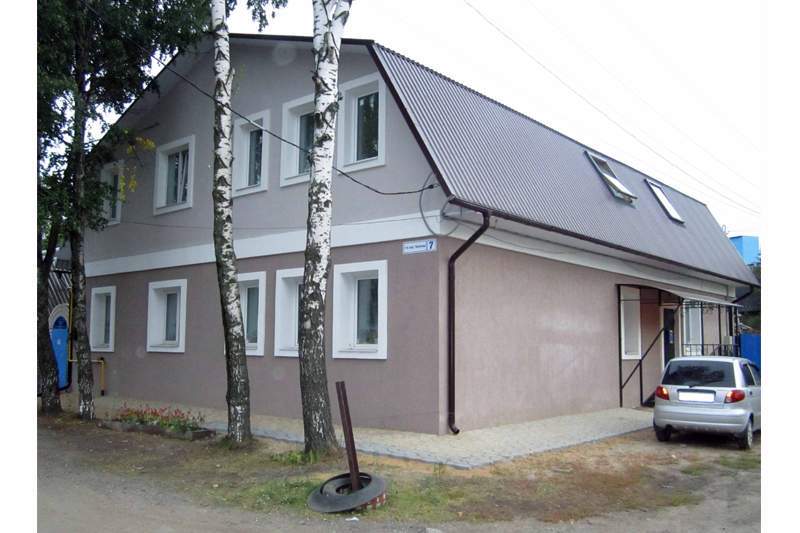 